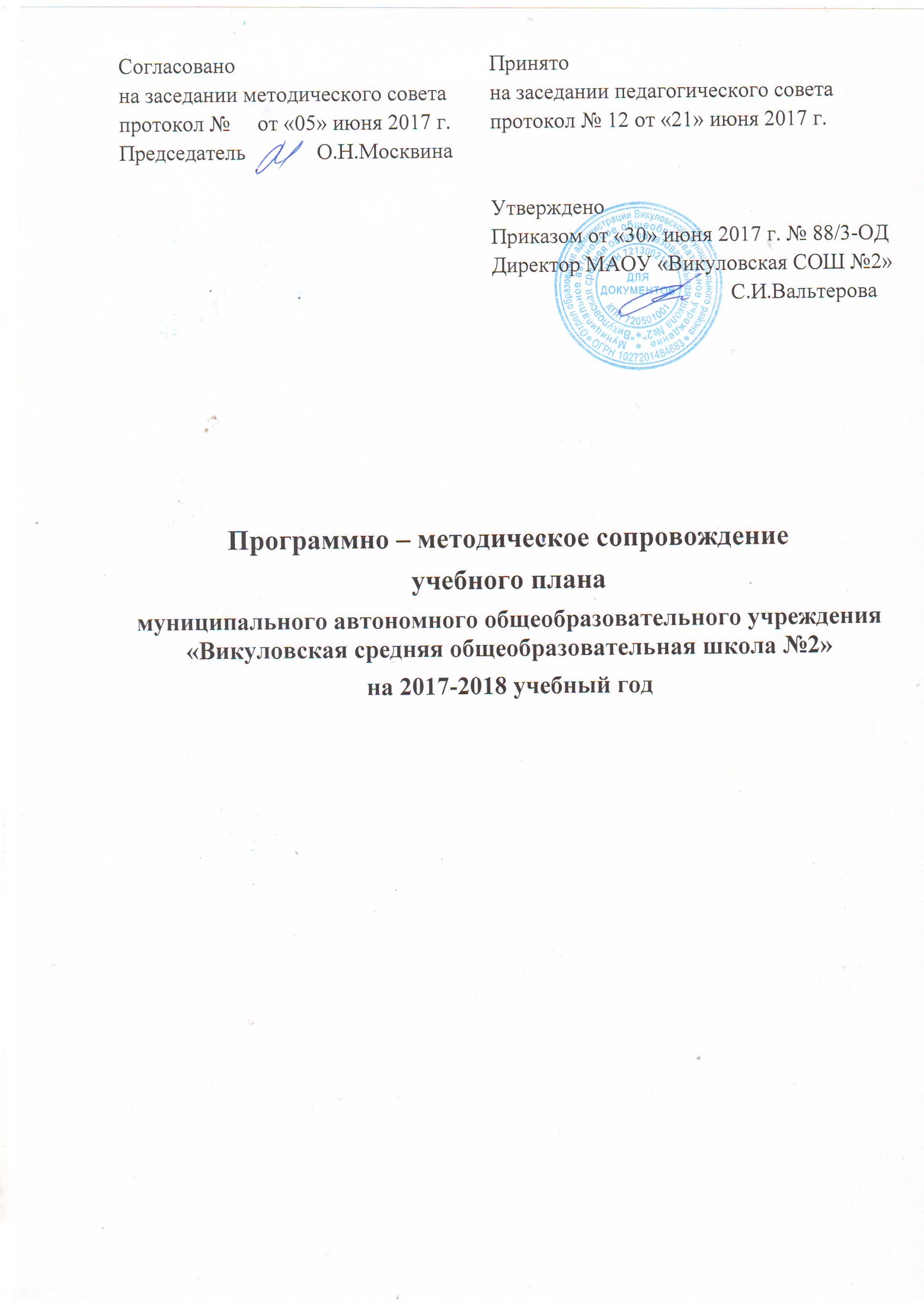 Пояснительная запискак  программно-методическому сопровождениюучебного  плана  муниципального автономного общеобразовательного учреждения «Викуловская средняя общеобразовательная школа № 2»на 2017-2018 учебный годНачальное  общее образование	На уровне начального общего образования обучение  осуществляется по предметным линиям, включенным  в Федеральный перечень учебников,  рекомендованных к использованию при реализации программ общего  образования (приказ Министерства образования и науки Российской Федерации от 31.03.2014 № 253 «Об утверждении Федерального перечня учебников, рекомендованных к использованию при реализации имеющих государственную аккредитацию образовательных программ начального общего, основного общего, среднего общего образования»), далее - Перечень. В 1,2-х  классах осуществляется переход на систему учебников  «Школа России»  издательства «Просвещение». В 3-4-х классах обучение  осуществляется  по учебно-методическому комплекту (УМК), реализующему  развивающую личностно-ориентированную систему обучения «Перспективная начальная школа».	Преподавание курса ОРКСЭ в 4-х классах осуществляется по УМК  Студеникина М.Т., рекомендованному к использованию.	Для реализации образовательных программ учебных предметов "Музыка", "Английский язык", "Физическая культура" на уровне начального общего образования используются завершённые предметные линии.Обучение по всем учебным предметам организовано по авторским программам.	В 4 классе для обучения на дому по адаптированной общеобразовательной программе используются: Программы специальных (коррекционных) образовательных учреждений VIII вида: Подготовительный, 1—4 классы / Под редакцией доктора педагогических наук В.В. Воронковой; 7-е издание. Москва «Просвещение» 2010; учебники для специальных (коррекционных) школ VIII вида из раздела Федерального перечня - учебники, рекомендуемые к использованию при реализации части основной образовательной программы, формируемой участниками образовательных отношений.Основное общее образованиеУчебники предметных областей "Русский язык и литература", "Математика и информатика" (учебный предмет "Информатика"), "Общественно - научные предметы" (учебные предметы "Обществознание", "География"), "Естественно - научные предметы",  "Искусство", "Физическая культура и ОБЖ", "Технология"  рекомендованы к использованию при реализации обязательной части основной образовательной программы Приказом Минобрнауки России от 31.03.2014 № 253.УМК по английскому языку издательства «Титул» автора Биболетовой М.З. отсутствует в Перечне, обучение по данному УМК в 6-9 классах организуется согласно п. 3 приказа Минобрнауки РФ от 31.03.2014 №253. В 5-х классах осуществляется переход на УМК, включённый в Перечень: «Английский язык» серии «Rainbow English» авторов Афанасьевой О.В., Михеевой И.В., Барановой К.М., УМК по математике и алгебре издательства "Мнемозина" автора Мордковича М.Г. исключен из Перечня (приказ Минобрнауки России от 26.01.2016 №38), обучение по данному УМК организуется согласно п. 3 приказа Минобрнауки РФ от 31.03.2014 №253.На уровне основного общего образования осуществляется переход на УМК, разработанному в соответствии с историко - культурным стандартом России: преподавание предмета "История России" в 6-8 классах организуется по УМК под редакцией Торкунова А.В., входящему в Перечень; в 9 классах по УМК Данилова А.А., исключённому из Перечня (приказ Минобрнауки России от 08.06.2015 №576), обучение по данному УМК организуется согласно п. 3 приказа Минобрнауки РФ от 31.03.2014 №253. По остальным предметам на уровне основного общего образования прослеживается единая линия УМК, кроме биологии 9 класс, что  связано с предпрофильной подготовкой по учебному предмету, учителем  используется УМК авторов Мамонтов С.Г., Захаров В.Б., Агафонова И.Б. и др. издательства "Дрофа". Обучение по всем учебным предметам организовано по авторским программам.Среднее  общее образование	На уровне среднего общего образования все УМК принадлежат завершённым линиям. 	Обучение базовым общеобразовательным предметам учебного плана в 10 –11 классах ведётся  с использованием УМК на  базовом уровне; профильным предметам (10 класс: литература, обществознание, право, физика, химия, биология) - на  углублённом  (профильном) уровне. 	Авторская программа и методические рекомендации по использованию учебника «Литература» авторов Зинина С.А., Сахарова В.И.  позволяют использовать его  при изучении предмета в 10 классах на базовом и на профильном  уровнях.Методические рекомендации по использованию учебника "Биология" авторов Захарова В.Б., Мамонтова С.Г., Сонина Н.И. и др. позволяют использовать его при изучении предмета в 10-11 классах и на базовом уровне (1ч/ неделю).УМК по алгебре и началам анализа издательства "Мнемозина" автора Мордковича М.Г. исключен из Перечня (приказ Минобрнауки России от 26.01.2016 №38), обучение по данному УМК организуется согласно п. 3 приказа Минобрнауки РФ от 31.03.2014г №253.Учебник Боголюбов Л.Н. и др./ Под редакцией Л. Н. Боголюбова, А. Ю. Лазебниковой, Н. М. Смирновой "Обществознание" (профильный   уровень), учебник для общеобразовательных учреждений, отсутствует в Перечне (приказ Минобрнауки России от 08.06.2015 №576), поэтому обучение по данному УМК организуется согласно п. 3 приказа Минобрнауки РФ от 31.03.2014г №253. Программно- методическое сопровождение учебного планаМАОУ "Викуловская СОШ № 2" на 2017-2018 уч. годКлассНазвание программы (автор, название, издательство, год издания)Учебник (автор, название, издательство, год издания)Начальное общее образованиеНачальное общее образованиеНачальное общее образованиеПредметная область – РУССКИЙ ЯЗЫК и ЛИТЕРАТУРНОЕ ЧТЕНИЕПредметная область – РУССКИЙ ЯЗЫК и ЛИТЕРАТУРНОЕ ЧТЕНИЕПредметная область – РУССКИЙ ЯЗЫК и ЛИТЕРАТУРНОЕ ЧТЕНИЕУчебный предмет – РУССКИЙ ЯЗЫКУчебный предмет – РУССКИЙ ЯЗЫКУчебный предмет – РУССКИЙ ЯЗЫК1а,бВ. П. Канакина, В. Г. Горецкий, М. В. Бойкина и др. Русский язык. Предметная линия учебников системы «Школа России». 1—4 классы, Просвещение, 2014Горецкий В. Г., Кирюшкин В. А., Виноградская Л. А. и др. Азбука. Учебник. 1 класс. В 2 частях, Просвещение, 2015 г.1а,бВ. П. Канакина, В. Г. Горецкий, М. В. Бойкина и др. Русский язык. Предметная линия учебников системы «Школа России». 1—4 классы, Просвещение, 2014Канакина В. П., Горецкий В. Г. Русский язык. Учебник. 1 класс, 2016г.1а,бВ. П. Канакина, В. Г. Горецкий, М. В. Бойкина и др. Русский язык. Предметная линия учебников системы «Школа России». 1—4 классы, Просвещение, 2014Прописи (Обучение грамоте)Горецкий В. Г., Федосова Н. А. Пропись 1,2,3,4 — М.: ПросвещениеРабочие тетради (Русский язык)Канакина В. П., Горецкий В. Г. Русский язык. Рабочая тетрадь. 1 класс – М.: Просвещение2а,бВ. П. Канакина, В. Г. Горецкий, М. В. Бойкина и др. Русский язык. Предметная линия учебников системы «Школа России». 1—4 классы, Просвещение, 2014Канакина В.П., Горецкий В.Г. Русский язык. Учебник. 2 класс, 2017 г.2а,бВ. П. Канакина, В. Г. Горецкий, М. В. Бойкина и др. Русский язык. Предметная линия учебников системы «Школа России». 1—4 классы, Просвещение, 2014Рабочие тетради Канакина В. П. Русский язык. Рабочая тетрадь. 2 класс.В 2 ч. Ч. 1. — М.: Просвещение3а,бН.А. Чуракова, М.Л. Каленчук, О.В. Малаховская, Т.А. Байкова, Н.М. Лаврова Программа по предмету "Русский язык", Академкнига/ учебник, 2012Каленчук М.Л., Чуракова Н.А., Байкова Т.А. Русский язык. 3 класс, в 3-х ч., часть 1,3, Академкнига/ учебник, 2011-2014гг;Каленчук М.Л., Малаховская О.В. Чуракова Н.А. Русский язык. 3 класс ,в 3-х ч., часть 2, Академкнига/ учебник, 2011-2014гг3а,бН.А. Чуракова, М.Л. Каленчук, О.В. Малаховская, Т.А. Байкова, Н.М. Лаврова Программа по предмету "Русский язык", Академкнига/ учебник, 2012Байкова Т.А. Русский язык. Тетрадь для самостоятельной работы. 3 класс. В 2-х частях, Академкнига/ учебник4а,бН.А. Чуракова, М.Л. Каленчук, О.В. Малаховская, Т.А. Байкова, Н.М. Лаврова Программа по предмету "Русский язык", Академкнига/ учебник, 2012Каленчук М.Л., Чуракова Н.А., Байкова Т.А.  Русский язык. 4 класс, в 3-х ч., часть 1,3, Академкнига/ учебник, 2011-2014гг;Каленчук М.Л., Чуракова Н.А., Малаховская О.В. Русский язык. 4 класс, в 3-х ч., часть 2, Академкнига/ учебник, 2011-2014гг4а,бН.А. Чуракова, М.Л. Каленчук, О.В. Малаховская, Т.А. Байкова, Н.М. Лаврова Программа по предмету "Русский язык", Академкнига/ учебник, 2012Байкова Т.А. Русский язык. Тетрадь для самостоятельной работы. 4 класс. В 2-х частях, Академкнига/ учебник;Лаврова Н.М. Русский язык. Тетрадь для проверочных работ. 4 класс, Академкнига/ учебник Учебный предмет – ЛИТЕРАТУРНОЕ ЧТЕНИЕУчебный предмет – ЛИТЕРАТУРНОЕ ЧТЕНИЕ1а,бЛ. Ф. Климанова, М. В. Бойкина. Литературное чтение. Предметная линия учебников системы «Школа России». 1—4 классы. Просвещение, 2014Климанова Л. Ф., Горецкий В. Г., Голованова М. В. и др. Литературное чтение. Учебник. 1 класс. В 2 частях, Просвещение, 2016 г.1а,бЛ. Ф. Климанова, М. В. Бойкина. Литературное чтение. Предметная линия учебников системы «Школа России». 1—4 классы. Просвещение, 2014Бойкина М. В., Виноградская Л. А. Литературнгое чтение. Рабочая тетрадь. 1 класс. В 2 ч. Ч. 2. — М.: Просвещение2а,бЛ. Ф. Климанова, М. В. Бойкина. Литературное чтение. Предметная линия учебников системы «Школа России». 1—4 классы. Просвещение, 2014Климанова Л. Ф., Горецкий В. Г., Голованова В. Г., Виноградская Л. А., Бойкина М. В. Литературное чтение. Учебник. 2 класс. В 2 частях, Просвещение, 2017 г.2а,бЛ. Ф. Климанова, М. В. Бойкина. Литературное чтение. Предметная линия учебников системы «Школа России». 1—4 классы. Просвещение, 2014Бойкина М. В., Виноградская Л. А. Литературнгое чтение. Рабочая тетрадь. 2 класс. В 2 ч. Ч. 2. — М.: Просвещение3а,бН.А. Чуракова, О.В. Малаховская, Программа по предмету "Литературное  чтение", Академкнига/ учебник, 2012Чуракова Н.А. Литературное чтение. 3 класс, в 2-х ч., часть 1,2 , Академкнига/ учебник, 2011-2014гг3а,бН.А. Чуракова, О.В. Малаховская, Программа по предмету "Литературное  чтение", Академкнига/ учебник, 2012Малаховская О.В. Литературное чтение. Тетрадь для самостоятельной работы. 3 класс. В 2-х частях4а,бН.А. Чуракова, О.В. Малаховская, Программа по предмету "Литературное  чтение", Академкнига/ учебник, 2012Чуракова Н.А. Литературное чтение. 4 класс, в 2-х ч., часть 1,2 , Академкнига/ учебник, 2011-2014гг4а,бН.А. Чуракова, О.В. Малаховская, Программа по предмету "Литературное  чтение", Академкнига/ учебник, 2012Малаховская О.В., Чуракова Н.А. Литературное чтение. Тетрадь для самостоятельной работы. 4 класс. В 2-х частяхПредметная область – ИНОСТРАННЫЙ ЯЗЫКПредметная область – ИНОСТРАННЫЙ ЯЗЫКУчебный предмет – АНГЛИЙСКИЙ ЯЗЫКУчебный предмет – АНГЛИЙСКИЙ ЯЗЫК2а,бМ.В. Вербицкая 2-4 классы Английский язык Программа, Вентана- Граф, 2013Вербицкая М.В., Оралова О.В., Эббс Б. и др. / Под ред. Вербицкой М.В. Английский язык, в 2-х частях, 2 класс, Вентана- Граф, 2014г3а,б-М.В. Вербицкая 2-4 классы Английский язык Программа, Вентана- Граф, 2013Вербицкая М.В., Эббс Б., Уорелл Э. и др. / Под ред. Вербицкой М.В. Английский язык, в 2х частях, 3 класс, Вентана- Граф, 2014г4а,бМ.В. Вербицкая 2-4 классы Английский язык Программа, Вентана- Граф, 2013Вербицкая М.В., Эббс Б. и др. / Под ред. Вербицкой М.В. Английский язык, в 2х частях, 4 класс, Вентана- Граф, 2015гПредметная область – ОСНОВЫ РЕЛИГИОЗНЫХ КУЛЬТУРИ СВЕТСКОЙ ЭТИКИПредметная область – ОСНОВЫ РЕЛИГИОЗНЫХ КУЛЬТУРИ СВЕТСКОЙ ЭТИКИУчебный предмет – ОСНОВЫ РЕЛИГИОЗНЫХ КУЛЬТУРИ СВЕТСКОЙ ЭТИКИ (ОРКСЭ)Учебный предмет – ОСНОВЫ РЕЛИГИОЗНЫХ КУЛЬТУРИ СВЕТСКОЙ ЭТИКИ (ОРКСЭ)4а,бМ.Т Студеникин  Программа курса к учебнику М.Т Студеникина  «Основы светской этики», Русское слово, 2012гСтуденикин М.Т. Основы религиозных культур и светской этики. Основы светской этики. Русское слово, 2014Предметная область – МАТЕМАТИКА И ИНФОРМАТИКАПредметная область – МАТЕМАТИКА И ИНФОРМАТИКАУчебный предмет – МАТЕМАТИКАУчебный предмет – МАТЕМАТИКА1а,бМоро М. И., Волкова С. И., Степанова С. В. и др.Математика. Предметная линия учебников системы "Школа России". 1-4 классы, Просвещение, 2016гМоро М. И., Волкова С. И., Степанова С. В. Математика. Учебник. 1 класс. В 2 частяхМоро М. И., Волкова С. И., Степанова С. В. Математика. Учебник. 1 класс. В 2 частях, Просвещение, 2016 г1а,бМоро М. И., Волкова С. И., Степанова С. В. и др.Математика. Предметная линия учебников системы "Школа России". 1-4 классы, Просвещение, 2016гМоро М.И., Волкова С.И. Математика. Рабочая тетрадь , 1 класс в 2 частях, Просвещение2а,бМоро М. И., Волкова С. И., Степанова С. В. и др.Математика. Предметная линия учебников системы "Школа России". 1-4 классы, Просвещение, 2016гМоро М. И., Волкова С. И., Степанова С. В. Математика. Учебник. 1 класс. В 2 частяхМоро М. И., Волкова С. И., Степанова С. В. Математика. Учебник. 2 класс. В 2 частях, Просвещение, 2017 г2а,бМоро М. И., Волкова С. И., Степанова С. В. и др.Математика. Предметная линия учебников системы "Школа России". 1-4 классы, Просвещение, 2016гМоро М.И., Волкова С.И. Математика. Рабочая тетрадь , 1 класс в 2 частях, Просвещение3а,бА.Л. Чекин, Р.Г. Чуракова Программа по предмету "Математика", Академкнига/ учебник, 2012Чекин А.Л. Математика. В 2-х частях. 3 класс, Академкнига/ учебник, 20133а,бА.Л. Чекин, Р.Г. Чуракова Программа по предмету "Математика", Академкнига/ учебник, 2012Захарова О.А., Юдина Е.П. Математика в вопросах и заданиях. Тетрадь для самостоятельной работы. 3 класс. В 3-х частях, Академкнига/ учебник4а,бА.Л. Чекин, Р.Г. Чуракова Программа по предмету "Математика", Академкнига/ учебник, 2012Чекин А.Л. Математика. В 2-х частях. 4 класс, Академкнига/ учебник, 20134а,бА.Л. Чекин, Р.Г. Чуракова Программа по предмету "Математика", Академкнига/ учебник, 2012Юдина Е.П., Захарова О.А. Математика. Тетрадь для самостоятельной работы. 4 класс. В 3-х частях, Академкнига/ учебник;Чуракова Р.Г., Кудрова Л.Г. Математика. Тетрадь для проверочных и контрольных работ. 4 класс. В 2-х частях, , Академкнига/ учебникПредметная область – ОБЩЕСТВОЗНАНИЕ И ЕСТЕСТВОЗНАНИЕПредметная область – ОБЩЕСТВОЗНАНИЕ И ЕСТЕСТВОЗНАНИЕУчебный предмет – ОКРУЖАЮЩИЙ МИРУчебный предмет – ОКРУЖАЮЩИЙ МИР1а,бПлешаков А. А.Окружающий мир. Предметная линия учебников системы "Школа России". 1-4 классы, Просвещение, 2014гПлешаков А. А. Окружающий мир. Учебник. 1 класс. В 2 частях, Просвещение, 2016г1а,бПлешаков А. А.Окружающий мир. Предметная линия учебников системы "Школа России". 1-4 классы, Просвещение, 2014гПлешаков А. А. Окружающий мир. Рабочая тетрадь. 1 кл. В 2 ч. — М.: Просвещение2а,бПлешаков А. А.Окружающий мир. Предметная линия учебников системы "Школа России". 1-4 классы, Просвещение, 2014гПлешаков А. А. Окружающий мир. Учебник. 2 кл.В 2 ч. Ч. 1. — М.: Просвещение, 20172а,бПлешаков А. А.Окружающий мир. Предметная линия учебников системы "Школа России". 1-4 классы, Просвещение, 2014гПлешаков А. А. Окружающий мир. Рабочая тетрадь. 2 кл. В 2 ч. — М.: Просвещение3а,бО.Н. Федотова, Г.В. Трафимова, Л.Г. Кудрова  Программа по предмету "Окружающий мир", Академкнига/ учебник, 2012Федотова О.Н., Трафимова Г.В., Трафимов С.А., Царёва Л.А. Окружающий мир, 3 класс, в 2-х ч., часть 1,2, Академкнига/ учебник, 2013г.3а,бО.Н. Федотова, Г.В. Трафимова, Л.Г. Кудрова  Программа по предмету "Окружающий мир", Академкнига/ учебник, 2012Федотова О.Н., Трафимова Г.В., Трафимов С.А., Царева Л.А. Окружающий мир. Рабочая тетрадь. 3 класс. В 2-х частях, Академкнига/ учебник4а,бО.Н. Федотова, Г.В. Трафимова, Л.Г. Кудрова  Программа по предмету "Окружающий мир", Академкнига/ учебник, 2012Федотова О.Н., Трафимова Г.В., Трафимов С.А. Окружающий мир. 4 класс, в 2-х ч., часть 1,2, Академкнига/ учебник, 20144а,бО.Н. Федотова, Г.В. Трафимова, Л.Г. Кудрова  Программа по предмету "Окружающий мир", Академкнига/ учебник, 2012Федотова О.Н., Трафимова Г.В., Трафимов С.А., Кудрова Л.Г. Окружающий мир. Тетрадь для самостоятельной работы. 4 класс. В 2-х частях, Академкнига/ учебникПредметная область - ИСКУССТВОПредметная область - ИСКУССТВОУчебный предмет - ИЗОБРАЗИТЕЛЬНОЕ ИСКУССТВОУчебный предмет - ИЗОБРАЗИТЕЛЬНОЕ ИСКУССТВО1а,бНеменский Б. М., Неменская Л. А., Горяева Н. А. и др. Изобразительное искусство. Рабочие программы. Предметная линия учебников под редакцией Б. М. Неменского. 1-4 классы, Просвещение, 2014гНеменская Л. А. / Под редакцией Неменского Б. М. Изобразительное искусство. Ты изображаешь, украшаешь и строишь. 1 класс, Просвещение, 2015г2а,бНеменский Б. М., Неменская Л. А., Горяева Н. А. и др. Изобразительное искусство. Рабочие программы. Предметная линия учебников под редакцией Б. М. Неменского. 1-4 классы, Просвещение, 2014гЕ.И. Коротеева. Изобразительное искусство. Искусство и ты. 2 класс, Просвещение, 20163а,бПрограмма по учебному предмету «Изобразительное искусство» (1-4 класс), Академкнига/ учебник, 2013(УМК «Перспективная начальная школа»)Кашекова И.Э., Кашеков А.Л. Изобразительное искусство, 3 класс, Академкнига/ учебник, 20134а,бПрограмма по учебному предмету «Изобразительное искусство» (1-4 класс), Академкнига/ учебник, 2013(УМК «Перспективная начальная школа»)Кашекова И.Э., Кашеков А.Л. Изобразительное искусство, 4 класс, Академкнига/ учебник, 2013-2014Учебный предмет - МУЗЫКАУчебный предмет - МУЗЫКА1а,бТ.В. Челышева, В.В. Кузнецова Программа по предмету «Музыка», Академкнига/ учебник, 2013(УМК «Перспективная начальная школа»)Челышева Т.В., Кузнецова В.В. Музыка, 1 класс, Академкнига/ учебник, 2013 -20142а,бТ.В. Челышева, В.В. Кузнецова Программа по предмету «Музыка», Академкнига/ учебник, 2013(УМК «Перспективная начальная школа»)Челышева Т.В., Кузнецова В.В. Музыка, 2 класс, Академкнига/ учебник, 2013 -20143а,3бТ.В. Челышева, В.В. Кузнецова Программа по предмету «Музыка», Академкнига/ учебник, 2013(УМК «Перспективная начальная школа»)Челышева Т.В., Кузнецова В.В. Музыка, 3 класс, Академкнига/ учебник, 20144а,4бТ.В. Челышева, В.В. Кузнецова Программа по предмету «Музыка», Академкнига/ учебник, 2013(УМК «Перспективная начальная школа»)Челышева Т.В., Кузнецова В.В. Музыка, 4 класс, Академкнига/ учебник, 2013 -2014Предметная область - ТЕХНОЛОГИЯПредметная область - ТЕХНОЛОГИЯУчебный предмет -ТЕХНОЛОГИЯУчебный предмет -ТЕХНОЛОГИЯ1а,бЛутцева Е. А. , Зуева Т. П. Технология. Рабочие программы. Предметная линия учебников «Школа России». 1-4 классы, Просвещение, 2014Лутцева Е. А., Зуева Т. П. Технология. Учебник. 1 класс, Просвещение, 2014г2а,бЛутцева Е. А. , Зуева Т. П. Технология. Рабочие программы. Предметная линия учебников «Школа России». 1-4 классы, Просвещение, 2014 Лутцева Е.А., Зуева Т.П. Технология. 2 класс, Просвещение, 2014г3а,бТ.М. Рогозина, И.Б. Мылова Программа по предмету "Технология",  Академкнига/ учебник, 2012(УМК «Перспективная начальная школа»)Рагозина Т.М., Гринёва А.А., Мылова И.Б. Технология, 3 класс, Академкнига/ учебник, 2013г.4а,бТ.М. Рогозина, И.Б. Мылова Программа по предмету "Технология",  Академкнига/ учебник, 2012Рагозина Т.М., Гринёва А.А., Мылова И.Б. Технология, 4 класс, Академкнига/ учебник, 2013г.Предметная область – ФИЗИЧЕСКАЯ КУЛЬТУРАПредметная область – ФИЗИЧЕСКАЯ КУЛЬТУРАУчебный предмет –ФИЗИЧЕСКАЯ КУЛЬТУРАУчебный предмет –ФИЗИЧЕСКАЯ КУЛЬТУРА1-4В.И. Лях, Физическая культура.  Просвещение, 2014Лях В.И. Физическая культура 1-4 класс, Просвещение, 2014Основное общее образованиеОсновное общее образованиеПредметная область - РУССКИЙ ЯЗЫК и ЛИТЕРАТУРАПредметная область - РУССКИЙ ЯЗЫК и ЛИТЕРАТУРАУчебный предмет – РУССКИЙ ЯЗЫКУчебный предмет – РУССКИЙ ЯЗЫК5Савчук Л.О. Русский язык Программа 5-9 классы общеобразовательных учреждений под ред. Е.Я. Шмелёвой, Вентана- Граф, 2013Шмелёв А.Д., Флоренская Э.А., Габович Ф.Е. и др. / Под ред. Шмелёва А.Д. Русский язык. 5 класс. Вентана – Граф, 20146Савчук Л.О. Русский язык Программа 5-9 классы общеобразовательных учреждений под ред. Е.Я. Шмелёвой, Вентана- Граф, 2013Шмелёв А.Д., Флоренская Э.А., Пешков И.В. и др. / Под ред. Шмелёва А.Д. Русский язык. 6 класс. Вентана – Граф, 20147Савчук Л.О. Русский язык Программа 5-9 классы общеобразовательных учреждений под ред. Е.Я. Шмелёвой, Вентана- Граф, 2013Шмелёв А.Д., Флоренская Э.А., Пешков И.В. и др. / Под ред. Шмелёва А.Д. Русский язык. 7 класс. Вентана – Граф, 20148Савчук Л.О. Русский язык Программа 5-9 классы общеобразовательных учреждений под ред. Е.Я. Шмелёвой, Вентана- Граф, 2013Шмелёв А.Д., Флоренская Э.А., Пешков И.В. и др. / Под ред. Шмелёва А.Д. Русский язык. 8 класс. Вентана – Граф, 20149Савчук Л.О. Русский язык Программа 5-9 классы общеобразовательных учреждений под ред. Е.Я. Шмелёвой, Вентана- Граф, 2013Шмелев А.Д., Флоренская Э.А.,. Габович Ф.Е, Шмелева Е.Я. / под. ред. А.Д. Шмелева Русский язык: 9 класс. Вентана – Граф, 2016гУчебный предмет - ЛИТЕРАТУРАУчебный предмет - ЛИТЕРАТУРА5Г.С. Меркин, С.А. Зинин, Программа курса «Литература» 5- 9 классы общеобразовательной школы, Русское слово, 2014гМеркин Г.С. Литература. 5 класс, В 2-х частях, Русское слово, 2014г6Г.С. Меркин, С.А. Зинин, Программа курса «Литература» 5- 9 классы общеобразовательной школы, Русское слово, 2014гМеркин Г.С. Литература.6 класс.  В 2-х частях, Русское слово, 2014г7Г.С. Меркин, С.А. Зинин, Программа курса «Литература» 5- 9 классы общеобразовательной школы, Русское слово, 2014гМеркин Г.С. Литература. 7 класс. В 2-х частях, Русское слово, 2014г8Г.С. Меркин, С.А. Зинин, Программа курса «Литература» 5- 9 классы общеобразовательной школы, Русское слово, 2014гМеркин Г.С. Литература. 8 класс. В 2-х частях, Русское слово, 2014г9Г.С. Меркин, С.А. Зинин, Программа курса «Литература» 5- 9 классы общеобразовательной школы, Русское слово, 2014гЗинин С.А., Сахаров В.И., Чалмаев В.А. Литература. 9 класс, Русское слово, 2015гПредметная область – ИНОСТРАННЫЕ ЯЗЫКИПредметная область – ИНОСТРАННЫЕ ЯЗЫКИУчебный предмет – АНГЛИЙСКИЙ ЯЗЫКУчебный предмет – АНГЛИЙСКИЙ ЯЗЫК5Рабочая программа. Английский язык. 5—9 классы О. В. Афанасьева, И. В. Михеева, Н. В. Языкова, Е. А. Колесникова М. : Дрофа, 2015гО. В. Афанасьева, И. В. Михеева,К. М. Баранова. Английский язык. Rainbow English. 5 класс, Дрофа, 2017г6М.З. Биболетова, Н.Н. Трубанёва Английский язык: 5-9 классы: рабочая программа. М.: Дрофа, 2017М.З. Биболетова, Н.Н. Трубанёва, Программа курса английского языка, Титул, 2007гБиболетова М.З., Денисенко О.А., Трубанева Н.Н. Английский язык. 6 класс, Титул, 2014г7М.З. Биболетова, Н.Н. Трубанёва Английский язык: 5-9 классы: рабочая программа. М.: Дрофа, 2017М.З. Биболетова, Н.Н. Трубанёва, Программа курса английского языка, Титул, 2007гБиболетова М.З., Трубанева Н.Н. Английский язык. 7 класс, Титул, 2014г8М.З. Биболетова, Н.Н. Трубанёва Английский язык: 5-9 классы: рабочая программа. М.: Дрофа, 2017М.З. Биболетова, Н.Н. Трубанёва, Программа курса английского языка, Титул, 2007гБиболетова М.З., Трубанева Н.Н. Английский язык. 8 класс, Титул, 2014г9М.З. Биболетова, Н.Н. Трубанёва Английский язык: 5-9 классы: рабочая программа. М.: Дрофа, 2017М.З. Биболетова, Н.Н. Трубанёва, Программа курса английского языка, Титул, 2007гБиболетова М.З., Бабушис Е.Е., Кларк О.И. и др. Английский язык. 9 класс, Титул, 2014гУчебный предмет – НЕМЕЦКИЙ ЯЗЫК(второй иностранный язык)Учебный предмет – НЕМЕЦКИЙ ЯЗЫК(второй иностранный язык)5М.М. Аверин, Е.Ю. Гуцалюк, Е.Р. Харченко, Немецкий язык. Предметная линия учебников "Горизонты". 5-9 класс, Просвещение, 2012 гАверин М.М. Джин Ф. Рорман Л.,Збранкова М.. Немецкий язык. 5 класс, учебник для общеобразовательных учреждений,  Просвещение, 2015г6М.М. Аверин, Е.Ю. Гуцалюк, Е.Р. Харченко, Немецкий язык. Предметная линия учебников "Горизонты". 5-9 класс, Просвещение, 2012 гАверин М.М. Джин Ф. Рорман Л. Немецкий язык. 6 класс, учебник для общеобразовательных учреждений,   М.: Просвещение, 2016г7М.М. Аверин, Е.Ю. Гуцалюк, Е.Р. Харченко, Немецкий язык. Предметная линия учебников "Горизонты". 5-9 класс, Просвещение, 2012 гАверин М., Джин Ф., Рорман Л. Немецкий язык. 7 класс. Учебник для общеобразовательных учреждений, М.: Просвещение, 2016гПредметная область – МАТЕМАТИКА И ИНФОРМАТИКАПредметная область – МАТЕМАТИКА И ИНФОРМАТИКАУчебный предмет – МАТЕМАТИКАУчебный предмет – МАТЕМАТИКА5И.И. Зубарева Математика. Программа. Мнемозина, 2014гЗубарева И.И., Мордкович А.Г. Математика 5 класс, Мнемозина, 20146И.И. Зубарева Математика. Программа. Мнемозина, 2014гЗубарева И.И., Мордкович А.Г. Математика 6 класс, Мнемозина, 2014Учебный предмет – АЛГЕБРАУчебный предмет – АЛГЕБРА7А.Г. Мордкович. Алгебра 7-9 классы. Программа. Мнемозина, 2011гМордкович А.Г. Алгебра.7 класс. В 2-х частях. Мнемозина, 2014г8А.Г. Мордкович. Алгебра 7-9 классы. Программа. Мнемозина, 2011гМордкович А.Г. Алгебра.8 класс. В 2-х частях. Мнемозина, 2014г9А.Г. Мордкович. Алгебра 7-9 классы. Программа. Мнемозина, 2011гМордкович А.Г., Семёнов П.В. Алгебра.9 класс. В 2-х частях. Мнемозина, 2014гУчебный предмет – ГЕОМЕТРИЯУчебный предмет – ГЕОМЕТРИЯ7-9Атанасян Л.С., Бутузов В.Ф., Кадомцев С.Б и др. Программа по геометрии, Просвещение, 2008 гАтанасян Л.С., Бутузов В.Ф., Кадомцев С.Б. и др. Геометрия.7-9 классы. Просвещение. 2014Учебный предмет – ИНФОРМАТИКА Учебный предмет – ИНФОРМАТИКА 7Н.Д. Угринович, Н.Н. Самылкина  Программа основного общего образования по информатике, БИНОМ,2012Угринович Н.Д. Информатика: учебник для 7 класса, БИНОМ, Лаборатория знаний, 2015Учебный предмет – ИНФОРМАТИКА и ИКТУчебный предмет – ИНФОРМАТИКА и ИКТ8Н.Д. Угринович Программа базового курса «Информатика и ИКТ» для основной школы, БИНОМ, 2005Угринович Н.Д. Информатика: учебник для 8 класса, БИНОМ. Лаборатория знаний, 2014г9Н.Д. Угринович Программа базового курса «Информатика и ИКТ» для основной школы, БИНОМ, 2005Угринович Н.Д. Информатика: учебник для 9 класса, БИНОМ. Лаборатория знаний, 2013гПредметная область – ОБЩЕСТВЕННО – НАУЧНЫЕ ПРЕДМЕТЫПредметная область – ОБЩЕСТВЕННО – НАУЧНЫЕ ПРЕДМЕТЫУчебный предмет – ИСТОРИЯ Учебный предмет – ИСТОРИЯ 5Г.И. Годер, Н.И. Шевченко, А.Я. Юдовская, Л.М. Ванюшкина, А.О Сороко- Цюпа, О.Ю. Стрелова Программа по всеобщей истории 5-9 классы, Просвещение 2011Вигасин А.А., Годер Г.И., Свенцицкая И.С. История Древнего мира, Просвещение, 20146Г.И. Годер, Н.И. Шевченко, А.Я. Юдовская, Л.М. Ванюшкина, А.О Сороко- Цюпа, О.Ю. Стрелова Программа по всеобщей истории 5-9 классы, Просвещение 2011Агибалова Е.В., Донской Г.М. История Средних веков, Просвещение, 20147Г.И. Годер, Н.И. Шевченко, А.Я. Юдовская, Л.М. Ванюшкина, А.О Сороко- Цюпа, О.Ю. Стрелова Программа по всеобщей истории 5-9 классы, Просвещение 2011Юдовская А.Я., Баранов П.А., Ванюшкина Л.М. Всеобщая история. История Нового времени. 1500-1800, Просвещение, 20148Г.И. Годер, Н.И. Шевченко, А.Я. Юдовская, Л.М. Ванюшкина, А.О Сороко- Цюпа, О.Ю. Стрелова Программа по всеобщей истории 5-9 классы, Просвещение 2011Юдовская А.Я., Баранов П.А., Ванюшкина Л.М. История Нового времени. 1800-1900, Просвещение, 20149Г.И. Годер, Н.И. Шевченко, А.Я. Юдовская, Л.М. Ванюшкина, А.О Сороко- Цюпа, О.Ю. Стрелова Программа по всеобщей истории 5-9 классы, Просвещение 2011Сороко-Цюпа О.С., Сороко-Цюпа А.О. Всеобщая история. Новейшая история, Просвещение, 20136А.А. Данилов, О.Н. Журавлёва, И.Е. Барыкина История России, Просвещение, 2016гН.М. Арсентьев, Д.А. Данилов, П.С. Стефанович, А.Я Токарева/ под ред. А.В. Торкунова История России, 6 класс, в 2-х частя,  Просвещение, 2016г7А.А. Данилов, О.Н. Журавлёва, И.Е. Барыкина История России, Просвещение, 2016гАрсентьев Н.М., Данилов А.А., Курукин И.В., и др./ Под ред. Торкунова А.В. История России, 7 класс, в 2-х частях, Просвещение, 2016г8А.А. Данилов, О.Н. Журавлёва, И.Е. Барыкина История России, Просвещение, 2016гАрсентьев Н.М., Данилов А.А., Курукин И.В. и др. / Под ред. А. В. Торкунова История России, 8 класс, в 2-х частях, Просвещение, 20169А.А. Данилов, Л.Г. Косулина, А.Ю. Морозов Программа истории России, Просвещение, 2011Данилов А.А. История. Россия в XX - начале XXI века, Просвещение. 2014гУчебный предмет - ОБЩЕСТВОЗНАНИЕУчебный предмет - ОБЩЕСТВОЗНАНИЕ6Боголюбов Л. Н., Городецкая Н. И., Иванова Л. Ф. и др.Обществознание. Рабочие программы. Предметная линия учебников под редакцией Л. Н. Боголюбова. 5-9 классы. Просвещение, 2013Виноградова Н.Ф., Городецкая Н.И., Иванова Л.Ф. и др. / Под ред. Боголюбова Л.Н., Ивановой Л.Ф. Обществознание. 6 класс, Просвещение, 2015г;Боголюбов Л.Н., Виноградова Н.Ф., Городецкая Н.И. и др. / Под ред. Боголюбова Л.Н., Ивановой Л.Ф. Обществознание, 5 класс,  Просвещение, 2015г7Боголюбов Л. Н., Городецкая Н. И., Иванова Л. Ф. и др.Обществознание. Рабочие программы. Предметная линия учебников под редакцией Л. Н. Боголюбова. 5-9 классы. Просвещение, 2013Боголюбов Л.Н., Городецкая Н.И., Иванова Л.Ф. / Под ред. Боголюбова Л.Н., Ивановой Л.Ф. Обществознание. 7 класс, Просвещение, 20148Л. Н.Боголюбов, Н. И. Городецкая, Л. Ф. Иванова и др. Обществознание.6-9 классы. Просвещение, 2009Боголюбов Л.Н., Городецкая Н.И., Иванова Л.Ф. и др. / Под ред. Боголюбова Л.Н., Лазебниковой А.Ю., Городецкой Н.И. Обществознание. 8 класс, Просвещение, 20149Л. Н.Боголюбов, Н. И. Городецкая, Л. Ф. Иванова и др. Обществознание.6-9 классы. Просвещение, 2009Боголюбов Л.Н., Матвеев А.И., Жильцова Е.И. и др. / Под ред. Боголюбова Л.Н., Лазебниковой А.Ю., Матвеева А.И. Обществознание. 9 класс, Просвещение, 2014Учебный предмет - ГЕОГРАФИЯУчебный предмет - ГЕОГРАФИЯ5И.И. Баринова, В.П. Дронов, И.В. Душина, В.И. Сиротин. Программа основного общего образования по географии. 5-9 классы. Дрофа,2012 гБаринова И.И., Плешаков А.А., Сонин Н.И. География. Начальный курс 5 класс, Дрофа, 20156И.И. Баринова, В.П. Дронов, И.В. Душина, В.И. Сиротин. Программа основного общего образования по географии. 5-9 классы. Дрофа,2012 гГеография. Начальный курс, 6 кл. – Герасимова Т.П., Неклюкова Н.П. Дрофа, 2014г7И.И. Баринова, В.П. Дронов, И.В. Душина, В.И. Сиротин. Программа основного общего образования по географии. 5-9 классы. Дрофа,2012 гГеография материков и океанов, 7 кл. – Коринская В.А., Душина И. В., Щенев В.А. Дрофа, 2014г8И.И. Баринова "География России. Природа", "Дрофа"География России. Природа, 8 кл. – Баринова И.И. Дрофа, 2014г9В.П. Дронов "География России. Население и хозяйство", "Дрофа"География России. Население и хозяйство, 9 кл. – Дронов В.П., Ром В.Я. Дрофа, 2014гПредметная область –ЕСТЕСТВЕННОНАУЧНЫЕ ПРЕДМЕТЫПредметная область –ЕСТЕСТВЕННОНАУЧНЫЕ ПРЕДМЕТЫУчебный предмет - БИОЛОГИЯУчебный предмет - БИОЛОГИЯ5В. В. Пасечник, В. В. Латюшин, Г. Г. Швецов, Программа основногообщего образования.биология. 5—9 классы, Дрофа, 2012.Пасечник В.В. Биология. Бактерии, грибы, растения. 5 класс. Дрофа, 20146В. В. Пасечник, В. В. Латюшин, Г. Г. Швецов, Программа основногообщего образования.биология. 5—9 классы, Дрофа, 2012.Пасечник В.В. Биология. Многообразие покрытосеменных растений. 6 класс. Дрофа, 20147В. В. Пасечник, В. В. Латюшин, Г. Г. Швецов, Программа основногообщего образования.биология. 5—9 классы, Дрофа, 2012.Латюшин В.В., Шапкин В.А. Биология. Дрофа, 2014г8В.В. Псечник, В.В. Латюшин, В.М. Пакулова Программа основного общего образования по биологии. 6-9 классы. Дрофа,2011Колесов Д.В., Маш Р.Д., Беляев И.Н. Биология. Дрофа, 2014г 9Н.И. Сонин, В.Б. Захаров, Е.Т. Захарова Программа основ-ного общего образования по биологии.  6-9 классы, Дрофа, 2010 гМамонтов С.Г., Захаров В.Б., Агафонова И.Б. и др. Биология. Общие закономерности, Дрофа, 2013Учебный предмет - ФИЗИКАУчебный предмет - ФИЗИКА7Е.М. Гутник, А.В. Пёрышкин Физика. 7-9 классы, Дрофа, 2010гПерышкин А.В. Физика, 7 класс, Дрофа, 2014г8Е.М. Гутник, А.В. Пёрышкин Физика. 7-9 классы, Дрофа, 2010гПерышкин А.В. Физика, 8 класс, Дрофа, 2014г9Е.М. Гутник, А.В. Пёрышкин Физика. 7-9 классы, Дрофа, 2010гПерышкин А.В., Гутник Е.М. Физика, 9 класс, Дрофа, 2014гУчебный предмет - ХИМИЯУчебный предмет - ХИМИЯ8О.С. Габриелян Программа курса химии для 8-9 классов общеобразовательных учреждений, Дрофа, 2006 гГабриелян О.С. Химия, 8 класс, Дрофа, 2014г9О.С. Габриелян Программа курса химии для 8-9 классов общеобразовательных учреждений, Дрофа, 2006 гГабриелян О.С. Химия, 9 класс, Дрофа, 2014гПредметная область –ИСКУССТВОПредметная область –ИСКУССТВОУчебный предмет –ИЗОБРАЗИТЕЛЬНОЕ ИСКУССТВОУчебный предмет –ИЗОБРАЗИТЕЛЬНОЕ ИСКУССТВО5Б. М. Неменский, Л. А. Неменская, Н. А. Горяева, А. С. Питерских. Программа «Изобразительное искусство», Просвещение, 2015Горяева Н.А., Островская О.В. / Под ред. Неменского Б.М. Изобразительное искусство, 5 класс, Просвещение, 2014г6Б. М. Неменский, Л. А. Неменская, Н. А. Горяева, А. С. Питерских. Программа «Изобразительное искусство», Просвещение, 2015Неменская Л.А. / Под ред. Неменского Б.М. Изобразительное искусство, 6 класс, Просвещение, 2014г7Б. М. Неменский, Л. А. Неменская, Н. А. Горяева, А. С. Питерских. Программа «Изобразительное искусство», Просвещение, 2015Питерских А.С., Гуров Г.Е. / Под ред. Неменского Б.М. Изобразительное искусство, 7 класс, Просвещение, 2014гУчебный предмет –МУЗЫКАУчебный предмет –МУЗЫКА5В. В. Алеев, Т. И. Науменко, Т. Н. Кичак Искусство. Музыка 5—9 классы Рабочая программа для общеобразовательных учреждений, Дрофа, 2015Науменко Т. И., Алеев В. В. Искусство. Музыка. 5 класс, Дрофа, 2013г6В. В. Алеев, Т. И. Науменко, Т. Н. Кичак Искусство. Музыка 5—9 классы Рабочая программа для общеобразовательных учреждений, Дрофа, 2015Науменко Т. И., Алеев В. В. Искусство. Музыка. 6 класс, Дрофа, 2013г7В. В. Алеев, Т. И. Науменко, Т. Н. Кичак Искусство. Музыка 5—9 классы Рабочая программа для общеобразовательных учреждений, Дрофа, 2015Науменко Т. И., Алеев В. В. Искусство. Музыка. 7 класс, Дрофа, 2013гУчебный предмет –ИСКУССТВОУчебный предмет –ИСКУССТВО8-9Г.П. Сергеева, И.Э. Кашекова Е.Д. Критская Программа «Искусство. 8-9 классы», Просвещение, 2007гСергеева Г.П., Кашекова И.Э., Критская Е.Д. Искусство. 8-9 классы, Просвещение, Предметная область –ТЕХНОЛОГИЯПредметная область –ТЕХНОЛОГИЯ5А. Т. Тищенко, Н. В. СиницаТехнология. Программа5–8 классы, «Вентана-Граф», 2015 Тищенко А.Т., Симоненко В.Д., Технология, Индустриальные технологии, 5 класс, 2014г.Синица Н.В., Симоненко В.Д., Технология, Технологии ведения дома, 5 класс,20156А. Т. Тищенко, Н. В. СиницаТехнология. Программа5–8 классы, «Вентана-Граф», 2015 Тищенко А.Т., Симоненко В.Д., Технология, Индустриальные технологии, 6 класс, 2014г.Синица Н.В., Симоненко В.Д., Технология, Технологии ведения дома, 6 класс,2014г7А. Т. Тищенко, Н. В. СиницаТехнология. Программа5–8 классы, «Вентана-Граф», 2015 Тищенко А.Т., Симоненко В.Д., Технология, Индустриальные технологии, 7 класс, 2015г.Синица Н.В., Симоненко В.Д., Технология, Технологии ведения дома, 7 класс,2014г8ХохловаМ.В., Самородский П.С., Синица Н.В., Симоненко В.Д. Программа основного общего образования по направлениям «Технология. Технический труд», «Технология. Обслуживающий труд», Вентана – Граф, 2011г Технология, 8 класс, Симоненко В.Д., 2014.Предметная область –ФИЗИЧЕСКАЯ КУЛЬТУРА и ОСНОВЫ БЕЗОПАСНОСТИ ЖИЗНЕДЕЯТЕЛЬНОСТИПредметная область –ФИЗИЧЕСКАЯ КУЛЬТУРА и ОСНОВЫ БЕЗОПАСНОСТИ ЖИЗНЕДЕЯТЕЛЬНОСТИУчебный предмет – ФИЗИЧЕСКАЯ КУЛЬТУРАУчебный предмет – ФИЗИЧЕСКАЯ КУЛЬТУРА5-7В.И. Лях, Физическая культура.  Просвещение, 2014Виленский М.Я. и др. Физическая культура, Просвещение, 20138-9Примерная программа по учебным предметам. Физическая культура. 5-9 классы, Просвещение, 2010гВ.И. Лях, А.А. Зданевич Комплексная программа физического воспитания Просвещение, 2007 гЛях В.И. Физическая культура 8-9 класс, Просвещение, 2015Учебный предмет – ОСНОВЫ БЕЗОПАСНОСТИ ЖИЗНЕДЕЯТЕЛЬНОСТИУчебный предмет – ОСНОВЫ БЕЗОПАСНОСТИ ЖИЗНЕДЕЯТЕЛЬНОСТИ8А.Т. Смирнов, Б.О. Хренников. Основы безопасности жизнедеятельности. Комплексная программа. Просвещение, 2011Смирнов А.Т., Хренников Б.О./ под. ред. Смирнова А.Т. Основы безопасности жизнедеятельности, Просвещение, 2015гСреднее общее образованиеСреднее общее образованиеПредметная область - РУССКИЙ ЯЗЫК и ЛИТЕРАТУРАПредметная область - РУССКИЙ ЯЗЫК и ЛИТЕРАТУРАУчебный предмет – РУССКИЙ ЯЗЫК (базовый уровень)Учебный предмет – РУССКИЙ ЯЗЫК (базовый уровень)10Н.Г. Гольцова Программа курса Русский язык 10-11 классы Русское слово, 2005Гольцова Н.Г., Шамшин И.В., Мищерина М.А. Русский язык. 10-11 классы. Базовый уровень. Русское слово, 2014г11Н.Г. Гольцова Программа курса Русский язык 10-11 классы Русское слово, 2005Гольцова Н.Г., Шамшин И.В., Мищерина М.А. Русский язык. 10-11 классы. Базовый уровень. Русское слово, 2014гУчебный предмет –ЛИТЕРАТУРА(базовый и  профильный уровни)Учебный предмет –ЛИТЕРАТУРА(базовый и  профильный уровни)10Зинин С.А., Чалмаев В.А. Программа по литературе для 10- 11 классов, М.: Русское слово, 2010 гЗинин С.А., Сахаров В.И. Русский язык и литература. Литература: учебник для 10 класса общеобразовательных организаций в 2-х частях, Русское слово - учебник, 2016 (Инновационная школа)11В.И. Коровина и др. Программа по литературе 5-11 классы Базовый уровень, Просвещение, 2010гЛитература, 11 кл. ч.1 – Л.А. Смирнова, О.Н. Михайлов, А.М. Турков и др. Литература, 11 кл. ч.2 – В.А. Чалмаев, О.Н. Михайлов, Павловский А.И. и др. Под редакцией В.П. Журавлёва. Базовый и углублённый уровень. Просвещение, 2010Предмет – АНГЛИЙСКИЙ ЯЗЫК (базовый уровень)Предмет – АНГЛИЙСКИЙ ЯЗЫК (базовый уровень)10О.В. Афанасьева, Д. Дули, И.В. Михеева, Б. Оби, В. Эванс Английский язык. Программы предметной линии учебников "Английский в фокусе". 10-11 классы, Просвещение, 2014гАфанасьева О.В., Дули Д., Михеева И. В. и др. Английский язык (базовый уровень), 10 класс, Просвещение, 2016г11О.В. Афанасьева, Д. Дули, И.В. Михеева, Б. Оби, В. Эванс Английский язык. Программы предметной линии учебников "Английский в фокусе". 10-11 классы, Просвещение, 2014гАфанасьева О.В., Дули Д., Михеева И. В. и др. Английский язык (базовый уровень), 11 класс, Просвещение, 2016гПредметная область – МАТЕМАТИКА И ИНФОРМАТИКАПредметная область – МАТЕМАТИКА И ИНФОРМАТИКАПредмет– АЛГЕБРА И НАЧАЛА МАТЕМАТИЧЕСКОГО АНАЛИЗА (базовый уровень)Предмет– АЛГЕБРА И НАЧАЛА МАТЕМАТИЧЕСКОГО АНАЛИЗА (базовый уровень)10-11Н.И. Зубарева А.Г. Мордкович Алгебра и начала математического анализа 10-11 классы. Базовый уровень «Мнемозина»,2011Мордкович А.Г., Смирнова     И.М. Алгебра и начала математического анализа 10,11 класс (базовый     уровень), Мнемозина, 2014г                     Предмет– ГЕОМЕТРИЯ (базовый уровень)Предмет– ГЕОМЕТРИЯ (базовый уровень)10-11Л.С.Атанасян, В.Ф. Бутузов, С.Б. Кадомцев и др. Программа по геометрии (базовый и профильный уровни) Просвещение, 2011гАтанасян Л.С., Бутузов В.Ф., Кадомцев С.Б. и др. Геометрия (базовый и профильный уровни), Просвещение, 2014Предмет – ИНФОРМАТИКА и ИКТ (базовый уровень)Предмет – ИНФОРМАТИКА и ИКТ (базовый уровень)10-11И.Г. Семакин., Е.К. Хеннер Программа  курса «Информатика и ИКТ» общеобразовательный курс (базовый уровень) для 10 – 11 классов, БИНОМ. Лаборатория   знанийСемакин И.Г., Хеннер Е.К.    Информатика и ИКТ (базовый   уровень), 10 класс, БИНОМ. Лаборатория   знаний, 2014  Предмет – ИНФОРМАТИКА и ИКТ (профильный уровень)Предмет – ИНФОРМАТИКА и ИКТ (профильный уровень)10Семакин И.Г. Информатика 10-11 классы. Углублённый уровень, М.: БИНОМ. Лаборатория знаний, 2016гСемакин И.Г., Шеина Т.Ю., Шестакова Л.В. Информатика. Углублённый уровень: учебник для 10 класса.- М.: БИНОМ. Лаборатория знаний, 201610Семакин И.Г. Информатика 10-11 классы. Углублённый уровень, М.: БИНОМ. Лаборатория знаний, 2016гСемакин И.Г., Шеина Т.Ю., Шестакова Л.В. Информатика. Углублённый уровень: практикум для 10-11 классов в 2ч.- М.: БИНОМ. Лаборатория знаний, 2016Предметная область – ОБЩЕСТВЕННО – НАУЧНЫЕ ПРЕДМЕТЫПредметная область – ОБЩЕСТВЕННО – НАУЧНЫЕ ПРЕДМЕТЫУчебный предмет – ИСТОРИЯ (базовый уровень)Учебный предмет – ИСТОРИЯ (базовый уровень)10Программа курса «История». Базовый уровень. 10-11 классы. М., Русское слово, 2015г Сахаров А.Н., Загладин Н.В., 
История с древнейших времён до конца 19 века. Базовый уровень. 10 класс, Русское слово - учебник, 201411Программа курса «История». Базовый уровень. 10-11 классы. М., Русское слово, 2015г Загладин Н.В., Петров Ю.В. История.       
Конец 19- начало 20 века. Базовый уровень. 11 класс. Русское слово - учебник, 2015г  Учебный предмет – ОБЩЕСТВОЗНАНИЕ(базовый и профильный уровни)Учебный предмет – ОБЩЕСТВОЗНАНИЕ(базовый и профильный уровни)10Л.И. Боголюбов, Н.И. Городецкая, Л.Ф. Иванова, А.И.  Матвеев Обществознание, 10-11 классы, базовый уровень, Просвещение, 2011Боголюбов Л.Н., Аверьянов Ю.И., Белявский А.В./Под ред.  Боголюбова Л.Н. и др.              Обществознание. 10 класс: базовый    уровень, Просвещение, 2015  10Л.И. Боголюбов, Л.Ф. Иванова, А.Ю. Лазебникова Обществознание, 10-11 классы, профильный  уровень, Просвещение, 2011Боголюбов Л.Н. и др./ Под редакцией Л. Н. Боголюбова, А. Ю. Лазебниковой, Н. М. Смирновой Обществознание (профильный   уровень) учебник для общеобразовательных учреждений, Просвещение,  2007г            11Л.И. Боголюбов, Н.И. Городецкая, Л.Ф. Иванова, А.И.  Матвеев Обществознание, 10-11 классы, базовый уровень, Просвещение, 2011Боголюбов Л.Н. и др./Под ред.  Боголюбова Л.Н. и др.              Обществознание. 11 класс: базовый    уровень, Просвещение, 2015  Учебный предмет –ПРАВО (профильный уровень)Учебный предмет –ПРАВО (профильный уровень)10А.Ф. Никитин Программа курса "Основы государства и права" ДрофаНикитин А.Ф. Право           (профильный уровень), Дрофа, 2015г   Учебный предмет – ОСНОВЫ ЭКОНОМИКИ (базовый уровень)Учебный предмет – ОСНОВЫ ЭКОНОМИКИ (базовый уровень)10Липсиц И.В. Экономика. Программа для 10,11 классов общеобразовательных школ (базовый уровень), Москва, 2013гЛипсиц И.В. Экономика. Базовый курс.10-11 классы, Вита-ПрессУчебный предмет – ГЕОГРАФИЯ (базовый уровень)Учебный предмет – ГЕОГРАФИЯ (базовый уровень)10-11В.П. Максаковский, Программы общеобразовательных учреждений. География. 10-11 классы. Базовый уровень, Просвещение, 2012Максаковский В.П. География  
(базовый уровень), Просвещение, 2014г            Предметная область –ЕСТЕСТВЕННОНАУЧНЫЕ ПРЕДМЕТЫПредметная область –ЕСТЕСТВЕННОНАУЧНЫЕ ПРЕДМЕТЫУчебный предмет – БИОЛОГИЯ (базовый и профильный уровни)Учебный предмет – БИОЛОГИЯ (базовый и профильный уровни)10,11Примерная программа среднего (полного) общего образования по биологии. 10-11 классы. Базовый уровеньЗахаров В.Б., Мамонтов С.Г., Сонин Н.И. и др. Биология , 11 класс, Дрофа, 2013   10В.Б. Захаров Программа среднего (полного) общего образования по биологии 10 – 11 классы Профильный уровень, Дрофа, 2010Захаров В.Б., Мамонтов С.Г., Сонин Н.И. и др. Биология , 10 класс, Дрофа, 2013г  Учебный предмет – ФИЗИКА (базовый уровень)Учебный предмет – ФИЗИКА (базовый уровень)10Г.Я. Мякишев Программа курса физики для общеобразовательных учреждений 10-11 классов, Просвещение, 2006гМякишев Г.Я., Буховцев Б.Б., Сотский Н.Н./Под ред.        Николаева В.И., Парфентьевой Н.А. Физика (базовый уровень), 10 класс, Просвещение, 2014 г          11Г.Я. Мякишев Программа курса физики для общеобразовательных учреждений 10-11 классов, Просвещение, 2006гМякишев Г.Я., Буховцев Б.Б., Чаругин В.М./Под ред.        Николаева В.И., Парфентьевой Н.А. Физика (базовый и       
профильный уровни), 11 класс, Просвещение,2014 г      Учебный предмет – ФИЗИКА (профильный уровень)Учебный предмет – ФИЗИКА (профильный уровень)10Г.Я. Мякишев Физика для школ с углублённым изучением предмета. 10-11 классы, Дрофа, 2011гМякишев Г.Я., Синяков А.З. Физика. Механика. Углубленный уровень, Дрофа, 201610Г.Я. Мякишев Физика для школ с углублённым изучением предмета. 10-11 классы, Дрофа, 2011гМякишев Г.Я., Синяков А.З. Физика. Молекулярная физика. Термодинамика. Углубленный уровень, Дрофа, 201610Г.Я. Мякишев Физика для школ с углублённым изучением предмета. 10-11 классы, Дрофа, 2011гМякишев Г.Я., Синяков А.З. Физика. Электродинамика. Углубленный уровень, Дрофа,2016Учебный предмет –АСТРОНОМИЯ (базовый уровень)Учебный предмет –АСТРОНОМИЯ (базовый уровень)10-11Программа к УМК Б.А. Воронцова - Вильяминова, Е.К. Страута Астрономия, 11 класс, Дрофа, 2017Воронцов - Вильяминов Б.А., Страут Е.К. Астрономия. Базовый уровень.11 класс, Дрофа, 2016-2017Учебный предмет –ХИМИЯ (базовый уровень)Учебный предмет –ХИМИЯ (базовый уровень)10О.С. Габриелян Программа курса химии для 10-11 классов общеобразователь-ных учреждений (базовый уровень), Дрофа, 2006Габриелян О.С. Химия (базовый уровень) 10 класс Дрофа, 2013г11О.С. Габриелян Программа курса химии для 10-11 классов общеобразователь-ных учреждений (базовый уровень), Дрофа, 2006Габриелян О.С. Химия (базовый уровень) 11 класс Дрофа, 2013гУчебный предмет –ХИМИЯ (профильный уровень)Учебный предмет –ХИМИЯ (профильный уровень)10Программа курса химии для 10-11 классов общеобразовательных учреждений (профильный уровень), Дрофа, 2006Габриелян О.С., Остроумов И.Г., Пономарёв С.Ю. Химия 10 класс углублённый  уровень, Дрофа, 2016Предметная область –ОБЩЕСТВЕННЫЕ НАУКИПредметная область –ОБЩЕСТВЕННЫЕ НАУКИУчебный предмет – МИРОВАЯ ХУДОЖЕСТВЕННАЯ КУЛЬТУРА(базовый уровень)Учебный предмет – МИРОВАЯ ХУДОЖЕСТВЕННАЯ КУЛЬТУРА(базовый уровень)10Г.И. Данилова МХК. Курс для школ и классов гуманитарного профиля Дрофа, 2008гДанилова Г.И. Искусство (базовый уровень) 10 класс, Дрофа, 201411Г.И. Данилова МХК. Курс для школ и классов гуманитарного профиля Дрофа, 2008гДанилова Г.И. Искусство (базовый уровень) 11 класс, Дрофа, 201 Предметная область –ФИЗИЧЕСКАЯ КУЛЬТУРА, ЭКОЛОГИЯ  и ОСНОВЫ БЕЗОПАСНОСТИ ЖИЗНЕДЕЯТЕЛЬНОСТИПредметная область –ФИЗИЧЕСКАЯ КУЛЬТУРА, ЭКОЛОГИЯ  и ОСНОВЫ БЕЗОПАСНОСТИ ЖИЗНЕДЕЯТЕЛЬНОСТИУчебный предмет – ФИЗИЧЕСКАЯ КУЛЬТУРА (базовый уровень)Учебный предмет – ФИЗИЧЕСКАЯ КУЛЬТУРА (базовый уровень)10-11В.И. Лях, А.А. Зданевич Комплексная программа физического воспитания Просвещение, 2012Лях В.И. Физическая культура (базовый уровень) 10-11 классы, Просвещение, 2014Учебный предмет – ОСНОВЫ БЕЗОПАСНОСТИ ЖИЗНЕДЕЯТЕЛЬНОСТИ (базовый уровень)Учебный предмет – ОСНОВЫ БЕЗОПАСНОСТИ ЖИЗНЕДЕЯТЕЛЬНОСТИ (базовый уровень)10А.Т. Смирнов, Б.О. Хренников Основы безопасности жизнедеятельности. Учебная программа для 10 – 11 классов, Просвещение, 2011гСмирнов А.Т., Хренников Б.О. Основы безопасности          жизнедеятельности (базовый и профильный уровни), 10 класс, Просвещение, 201311А.Т. Смирнов, Б.О. Хренников Основы безопасности жизнедеятельности. Учебная программа для 10 – 11 классов, Просвещение, 2011гСмирнов А.Т., Хренников Б.О. Основы безопасности          жизнедеятельности (базовый и профильный уровни), 11 класс, Просвещение, 2013           Предметная область – ТЕХНОЛОГИЯПредметная область – ТЕХНОЛОГИЯУчебный предмет – ТЕХНОЛОГИЯ (базовый уровень)Учебный предмет – ТЕХНОЛОГИЯ (базовый уровень)10-11Н.В. Матяш  Программа по технологии 10 – 11 классы. Базовый уровень, Вентана – Граф, 2017Симоненко В.Д.,  Очинин О.П., Матяш Н.В. Технология (базовый уровень). 10-11 класс, Вента-Граф,20164Предметы индивидуального учебного плана обучающегося по адаптированной общеобразовательной программе начального общего образованияПредметы индивидуального учебного плана обучающегося по адаптированной общеобразовательной программе начального общего образованияПрограммы специальных (коррекционных) образовательных учреждений VIII вида: Подготовительный, 1—4 классы / Под редакцией доктора педагогических наук В.В. Воронковой; 8-е издание. Москва «Просвещение» 2013.     Аксёнова А.К., Галунчикова Н.Г. Русский язык. 4 класс. Учебник для специальных (коррекционных) образовательных учреждений (VIII вид), Просвещение;   Перова М.Н. Математика, 4 класс Учебник для специальных (коррекционных) образовательных учреждений (VIII вид), Просвещение;   Ильина С.Ю., Матвеева Л.В. (Лунёва) Чтение, 4 класс. Учебник для специальных (коррекционных) образовательных учреждений (VIII вид), Просвещениеили    Ильина С.Ю. Чтение, 4 класс. Учебник для специальных (коррекционных) образовательных учреждений (VIII вид),  «Просвещение»      Матвеева Н.Б., Попова М.А., Куртова Т.О. «Живой мир». 4 класс. Учебник для специальных (коррекционных) образовательных учреждений (VIII вид), Просвещение